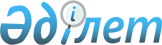 О внесении изменения и дополнения в постановление Правительства Республики Казахстан от 16 июля 2008 года № 687 "Некоторые вопросы оборота военного имущества"
					
			Утративший силу
			
			
		
					Постановление Правительства Республики Казахстан от 8 октября 2014 года № 1062. Утратило силу постановлением Правительства Республики Казахстан от 6 ноября 2019 года № 832.
      Сноска. Утратило силу постановлением Правительства РК от 06.11.2019 № 832.
      Правительство Республики Казахстан ПОСТАНОВЛЯЕТ:
      1. Внести в постановление Правительства Республики Казахстан от 16 июля 2008 года № 687 "Некоторые вопросы оборота военного имущества" (САПП Республики Казахстан, 2008 г., № 32, ст. 338) следующие изменение и дополнение:
      в Правилах передачи, реализации и утилизации неиспользуемого военного имущества, а также предоставления в имущественный наем (аренду) оборонных объектов, утвержденных указанным постановлением:
      1) пункт 16 изложить в следующей редакции:
      "16. Неиспользуемое военное имущество, за исключением вооружения и военной техники, реализуется организацией, уполномоченной Правительством (далее - организация), физическим и юридическим лицам в соответствии с порядком и условиями приватизации, установленными законодательством для объектов приватизации.";
      2) дополнить пунктом 16-1 следующего содержания:
      "16-1. Неиспользуемое вооружение и военная техника реализуется организацией физическим и юридическим лицам в соответствии с порядком и условиями приватизации, установленными законодательством для объектов приватизации путем проведения торгов в форме закрытого тендера.".
      2. Настоящее постановление вводится в действие со дня его подписания и подлежит официальному опубликованию.
					© 2012. РГП на ПХВ «Институт законодательства и правовой информации Республики Казахстан» Министерства юстиции Республики Казахстан
				
Премьер-Министр
Республики Казахстан
К. Масимов